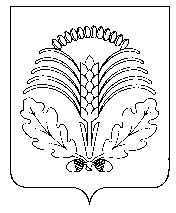 АДМИНИСТРАЦИЯ   ГРИБАНОВСКОГО МУНИЦИПАЛЬНОГО РАЙОНАВОРОНЕЖСКОЙ ОБЛАСТИПОСТАНОВЛЕНИЕот 10 июня 2020г.  № 269         пгт. Грибановский                                                                                          О внесении изменений в Положение о предоставлении субсидий на компенсацию части затрат субъектов малого и среднего предпринимательства, связанных с приобретением оборудования в целях создания и (или) развития либо модернизации производства товаров (работ, услуг), утвержденное постановлением  администрации Грибановского муниципального  района Воронежской области от 24.09.2018г. № 450В  целях  совершенствования   процедуры  предоставлении  субсидий  на компенсацию части затрат субъектов малого и среднего предпринимательства, связанных с приобретением  оборудования в  целях  создания  и  (или)   развития  либо   модернизации   производства   товаров  (работ,  услуг)   администрация   Грибановского   муниципального   района   п о с т а н о в л я е т:1. Внести в Положение о предоставлении субсидий на компенсацию части затрат субъектов малого и среднего предпринимательства, связанных с приобретением оборудования в целях создания и (или) развития либо модернизации производства товаров (работ, услуг), утвержденное постановлением администрации Грибановского муниципального района Воронежской области от 24.09.2018г. № 450  следующие изменения:1.1. В пункте 5 цифру «600» заменить цифрой «800». 2. Контроль за исполнением настоящего постановления возложить на заместителя главы администрации Грибановского муниципального района Тарасова М.И.И.о. главы администрации   муниципального района                                                                    Д.А. Шевела                                      